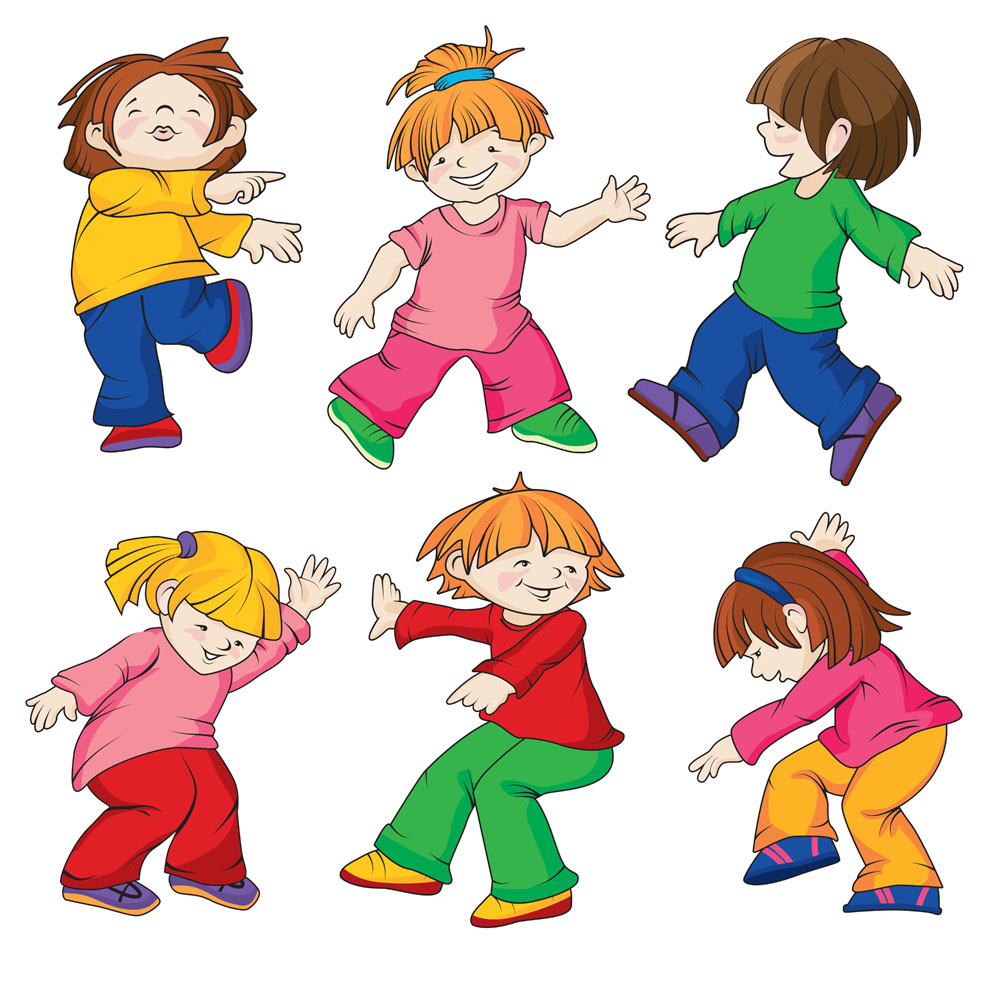 2016 рікРобота  учнялітературної студії «Перлинка» СЗШ № 12 м. НовомосковськаГребенюка Артема Сергійовича, 5-Б класКерівник -  Губа Н.І.Дві синички, дві сестричкиІз нової годівничкиЗерня дзьобиком збирали,Навкруги все поглядали,Чи не з’явиться Муркіт,Отакенний рудий кіт.- Не турбуйтесь, ми  подбали,Щоб коти вас не дістали.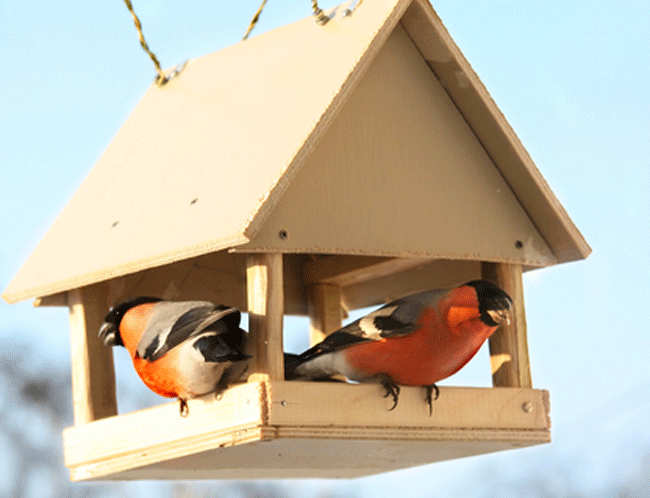 1Цілу нічку дощ не спав-Все довкола поливав:І суницю, і ожину,І червону горобину.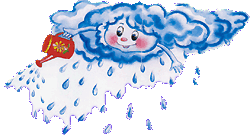 Зранку спатоньки уклався,Бо ж він дуже вже старався.Буде спати дощ довгенько,Грійтесь, грайтеся, маленькі.2Дивний звір отой ведмідь,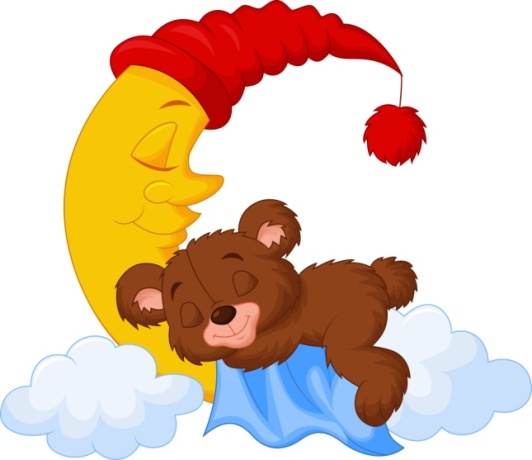 Цілу зиму спить та й спить,Чом, цікаво мені знать, У нього боки не болять?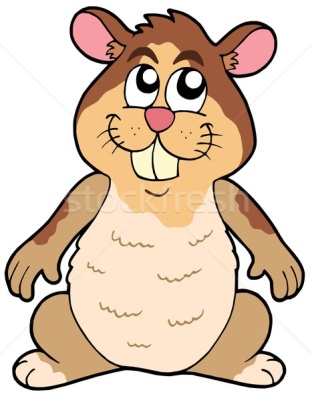 На базарі хом’якаВ діда ми купили.Щоб від нас втекти не міг-Кліточку зробили. 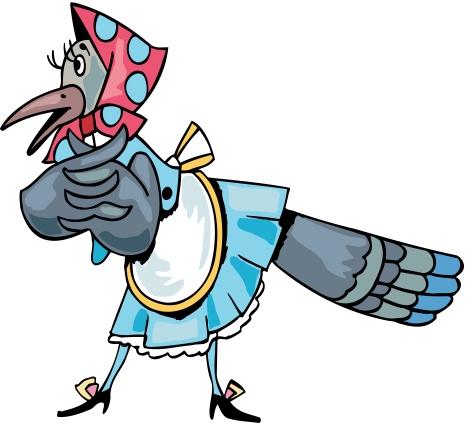 Стій, сорока білобока, Не крутись на усі боки.Розкажи, пташино мила,Діткам кашу як варила?3Дід Артем пішов в сарай,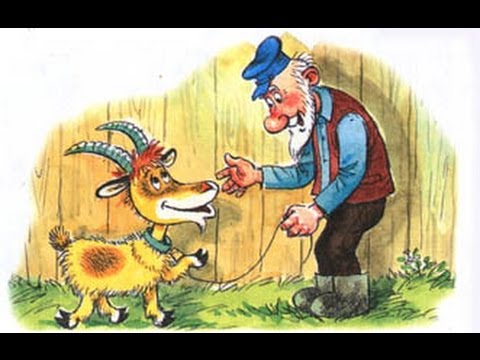 Він для кіз зробив там рай.Кози скачуть та сміються-В руки діду не даються.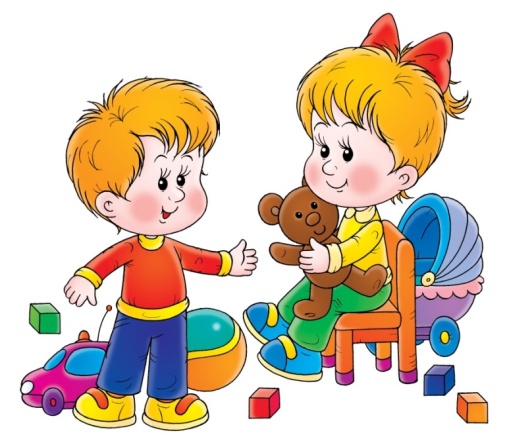 На городі наш ЄгорЗнайшов червоний помідор. А сестричка з’їсти хоче,Тож Єгора все лоскоче.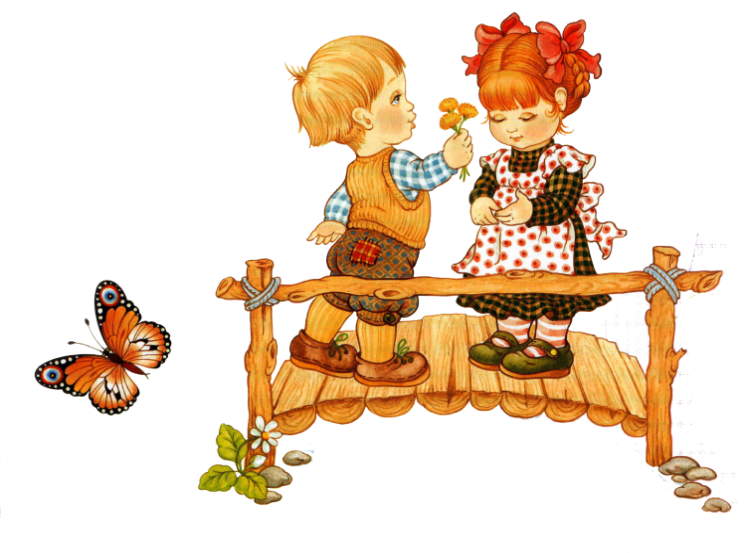 Анечко, Аня, Закохався в тебе Ваня.Щодня тобі квіти носитьТа в кіно сходити просить.4Роман, РоманКупив «Седан».По селу ганяє-Правил він не знає.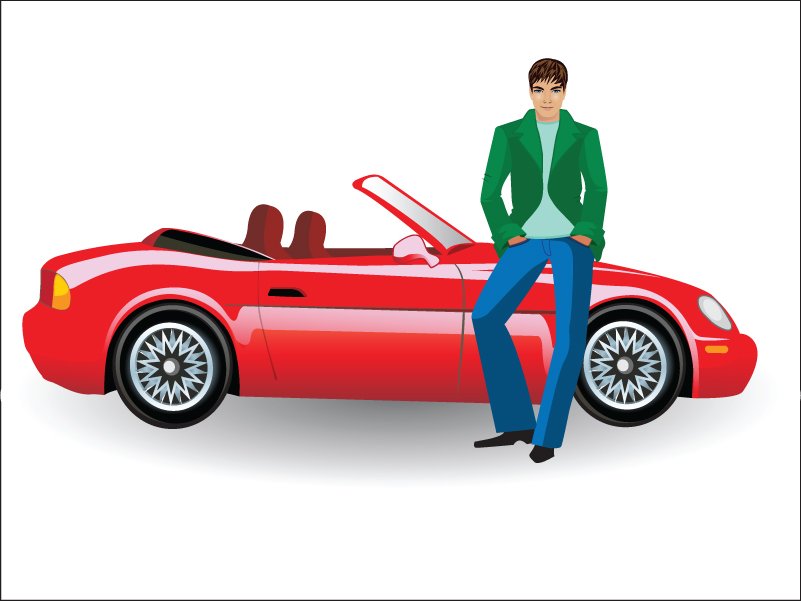 Артем, Артем,Пробив діжку ліктем.Вода з діжки ллється,А Артем сміється.5Діду Вово, не кричи,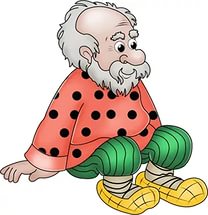 Краще їж ти калачі.А не хочеш калачі,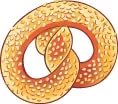 То, мій любий, помовчи.Наш Іваночко, ІванЗавітав у «Караван».Купив газованую водуНа усякую пригоду.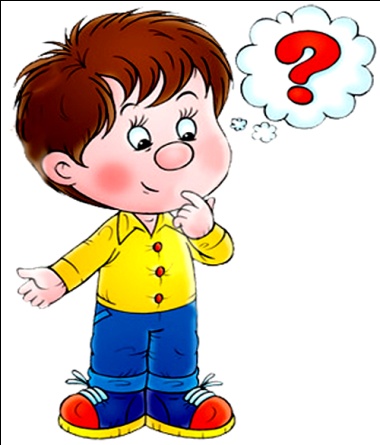 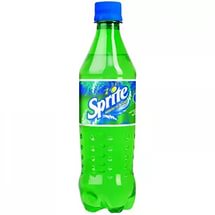 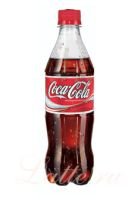 6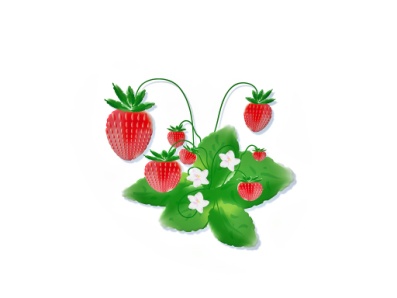 Після дощику суниці,Як дівчатка-чарівниці,У червоні хустки вбрались,Проти сонця милувались:«Ми смачні, червонощокі,Маєм пишні гарні боки.Хто трудився – поспішайте,Нас за щоки заховайте!»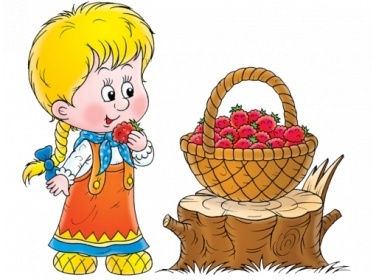 7